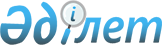 О внесении изменений и дополнений в приказы исполняющего обязанности Министра по инвестициям и развитию Республики Казахстан от 28 января 2016 года № 120 "Об утверждении Правил предоставления в пользование кабельной канализации", исполняющего обязанности Министра цифрового развития, инноваций и аэрокосмической промышленности Республики Казахстан от 29 июля 2019 года № 180/НҚ "Об утверждении Правил осуществления деятельности субъектами естественных монополий"Приказ Министра цифрового развития, инноваций и аэрокосмической промышленности Республики Казахстан от 23 января 2023 года № 22/НҚ. Зарегистрирован в Министерстве юстиции Республики Казахстан 24 января 2023 года № 31761
      ПРИКАЗЫВАЮ:
      1. Внести в приказ исполняющего обязанности Министра по инвестициям и развитию Республики Казахстан от 28 января 2016 года № 120 "Об утверждении Правил предоставления в пользование кабельной канализации" (зарегистрирован в Реестре государственной регистрации нормативных правовых актов за № 13328) следующее изменение:
      Правила предоставления в пользование кабельной канализации, утвержденной указанным приказом изложить в новой редакции согласно приложению к настоящему приказу.
      2. Внести в приказ исполняющего обязанности Министра цифрового развития, инноваций и аэрокосмической промышленности Республики Казахстан от 29 июля 2019 года № 180/НҚ "Об утверждении Правил осуществления деятельности субъектами естественных монополий" (зарегистрирован в Реестре государственной регистрации нормативных правовых актов за № 19118) следующие изменения и дополнения:
      в Правилах осуществления деятельности субъектами естественных монополий, утвержденной указанным приказом:
      пункт 1 изложить в следующей редакции:
      "1. Настоящие Правила осуществления деятельности субъектами естественных монополий (далее – Правила) разработаны в соответствии с подпунктом 6) статьи 8 Закона Республики Казахстан "О естественных монополиях" (далее – Закон) и определяют порядок осуществления деятельности субъектами естественных монополий.";
      пункты 76 и 77 изложить в следующей редакции:
      "76. Тендерная заявка потенциального поставщика, являющегося юридическим лицом, изъявившим желание участвовать в тендере, содержит:
      1) заявку на участие в тендере по форме 1 согласно приложению 7 к настоящим Правилам;
      2) документы, подтверждающие соответствие требованиям, предъявляемым к потенциальному поставщику:
      лицензии, разрешения (уведомления) в бумажном виде или в виде электронного документа, полученные в соответствии с законодательством Республики Казахстан о разрешениях и уведомлениях, сведения о которых подтверждаются в информационных системах государственных органов. При отсутствии сведений в информационных системах государственных органов потенциальный поставщик представляет нотариально засвидетельствованную копию соответствующего разрешения (уведомления), лицензии;
      копии патента, свидетельства, сертификаты, дипломы и (или) документы, полученные в соответствии с законодательством Республики Казахстан о разрешениях и уведомлениях, сведения о которых подтверждаются в информационных системах государственных органов, подтверждающих право потенциального поставщика на производство, переработку, поставку и реализацию закупаемых товаров, работ и услуг;
      копию устава (учредительного договора) юридического лица, заверенную подписью руководителя или лица его замещающего;
      бухгалтерский баланс за последний финансовый год с приложениями, подписанного первым руководителем или лицом, его замещающим, а также главным бухгалтером (бухгалтером);
      оригинал или нотариально засвидетельствованную копию аудиторского отчета за последний финансовый год юридических лиц, для которых установлено обязательное проведение аудита в соответствии с пунктом 2 статьи 5 Закона Республики Казахстан от "Об аудиторской деятельности";
      копию учредительных договоров либо выписки из реестра держателей акций, выданную не ранее тридцати календарных дней, предшествующих дате вскрытия конвертов;
      сведения об отсутствии (наличии) налоговой задолженности налогоплательщика, задолженности по обязательным пенсионным взносам, обязательным профессиональным пенсионным взносам и социальным отчислениям по Республике Казахстан, выданной не ранее трех месяцев до дня вскрытия конвертов с тендерными заявками;
      нотариально засвидетельствованная копия свидетельства о постановке на учет по налогу на добавленную стоимость, либо бумажная копия электронного документа, если потенциальный поставщик является плательщиком налога на добавленную стоимость (далее – НДС);
      справки банка или филиала банка с подписью и печатью, в котором обслуживается потенциальный поставщик, об отсутствии просроченной задолженности по всем видам обязательств потенциального поставщика, длящейся более трех месяцев, предшествующих дате выдачи справки, перед банком или филиалом банка в соответствии с Типовым планом счетов бухгалтерского учета в банках второго уровня, ипотечных организациях, акционерном обществе "Банк Развития Казахстана" и филиалах банков-нерезидентов Республики Казахстан, утвержденным постановлением Правления Национального Банка Республики Казахстан от 31 января 2011 года № 3 (зарегистрировано в Реестре государственной регистрации нормативных правовых актов за № 6793) (далее – постановление Правления Национального Банка) (если потенциальный поставщик является клиентом нескольких банков второго уровня или филиалов, а так же иностранного банка, данная справка представляется от каждого из таких банков). При этом предоставляется справка, выданная не ранее одного месяца, предшествующего дате вскрытия конвертов с тендерными заявками. Справка подписывается первым руководителем банка либо лицом, его заменяющим, с приложением копии документа о предоставлении права подписи данных справок;
      потенциальным поставщиком, не являющимся резидентом Республики Казахстан и не зарегистрированным в качестве налогоплательщика Республики Казахстан, предоставляется оригинал или нотариально засвидетельствованная копия соответствующего документа органов государственных доходов Республики Казахстан, подтверждающий, что данный потенциальный поставщик не резидент Республики Казахстан и не состоит на налоговом учете;
      3) предлагаемую потенциальным поставщиком цену, представленную по форме согласно приложению 8 к настоящим Правилам, которая содержит все фактические затраты потенциального поставщика, составляющие конечную цену поставляемых товаров, работ и услуг, включая стоимость сопутствующих услуг;
      4) техническую спецификацию с описанием технических, качественных и эксплуатационных характеристик товаров, работ, услуг, сроков и (или) объемов поставки товаров, выполнения работ, оказания услуг, предоставления гарантий качества, к обслуживанию товара, к расходам на эксплуатацию товара, условия поставки товара, выполнения работ, оказания услуг.
      При осуществлении закупок работ, требующих проектно-сметную документацию, потенциальным поставщиком представляется письмо о согласии с условиями проектно-сметной документации, утвержденной в установленном порядке;
      5) документ, подтверждающий внесение обеспечения тендерной заявки;
      6) информацию о ранее выполненных договорах по аналогичным закупкам товаров (работ, услуг) за последние три года.
      7) информацию о квалификационном соответствии работников потенциального поставщика, если такие требования установлены технической спецификацией;
      8) предельные объемы работ и услуг, которые могут быть переданы потенциальным поставщиком субподрядчикам (соисполнителям) для выполнения работ либо оказания услуг, являющихся предметом проводимых закупок.
      77. Тендерная заявка, представляемая потенциальным поставщиком, являющимся индивидуальным предпринимателем, изъявившим желание участвовать в тендере, содержит:
      1) заявку на участие в тендере по форме 2 согласно приложению 7 к настоящим Правилам и выписку из реестра субъектов предпринимательства;
      2) документы, подтверждающие соответствие требованиям, предъявляемым к потенциальному поставщику:
      нотариально засвидетельствованные копии лицензий и (или) патентов, свидетельств, других документов, подтверждающих право потенциального поставщика на производство, переработку, поставку и реализацию закупаемых товаров, работ и услуг;
      нотариально засвидетельствованную копию документа, предоставляющего право на осуществление предпринимательской деятельности без образования юридического лица, выданного соответствующим государственным органом;
      справки банка или филиала банка с подписью и печатью, в котором обслуживается потенциальный поставщик, об отсутствии просроченной задолженности по всем видам обязательств потенциального поставщика, длящейся более трех месяцев, предшествующих дате выдачи справки, перед банком или филиалом банка в соответствии с постановлением Правления Национального Банка (если потенциальный поставщик является клиентом нескольких банков второго уровня или филиалов, а так же иностранного банка, данная справка представляется от каждого из таких банков). При этом предоставляется справка, выданная не ранее одного месяца, предшествующего дате вскрытия конвертов с тендерными заявками. Справка подписывается первым руководителем банка либо лицом, его заменяющим, с приложением копии документа о предоставлении права подписи данных справок;
      сведения об отсутствии (наличии) налоговой задолженности налогоплательщика, задолженности по обязательным пенсионным взносам, обязательным профессиональным пенсионным взносам и социальным отчислениям по Республике Казахстан, выданной не ранее трех месяцев до дня вскрытия конвертов с тендерными заявками;
      3) предлагаемая потенциальным поставщиком цена, представленная по форме согласно приложению 7 к настоящим Правилам, и содержащая все фактические затраты потенциального поставщика, составляющие конечную цену поставляемых товаров, работ и услуг;
      4) техническую спецификацию с описанием технических, качественных и эксплуатационных характеристик товаров, работ, услуг, сроков и (или) объемов поставки товаров, выполнения работ, оказания услуг, предоставления гарантий качества, к обслуживанию товара, к расходам на эксплуатацию товара, условия поставки товара, выполнения работ, оказания услуг.
      При осуществлении закупок работ, требующих проектно-сметную документацию, потенциальным поставщиком представляется письмо о согласии с условиями проектно-сметной документации, утвержденной в установленном порядке;
      5) документ, подтверждающий внесение обеспечения тендерной заявки;
      6) предельные объемы работ и услуг, которые могут быть переданы потенциальным поставщиком субподрядчикам (соисполнителям) для выполнения работ либо оказания услуг, являющихся предметом проводимых закупок;
      7) информацию о ранее выполненных договорах по аналогичным закупкам товаров, работ и услуг за последние три года.
      8) информацию о квалификационном соответствии работников потенциального поставщика, если такие требования установлены технической спецификацией.";
      дополнить пунктами 212-1 и 212-2 следующего содержания:
      "212-1. Для обеспечения доступа к регулируемой услуге субъект естественных монополий, являющийся одновременно потребителем данных услуг, использует не более 75% от всего объема кабельной канализации в течение двенадцати месяцев с момента фактического начала эксплуатации.
      212-2. Субъект естественной монополии обеспечивает эффективное использование незадействованных активов свыше трех месяцев, путем своевременного изъятия из кабельной канализации не эксплуатируемых кабелей, за исключением обстоятельств непреодолимой силы.".
      3. Комитету телекоммуникаций Министерства цифрового развития, инноваций и аэрокосмической промышленности Республики Казахстан в установленном законодательством порядке обеспечить:
      1) государственную регистрацию настоящего приказа в Министерстве юстиции Республики Казахстан;
      2) размещение настоящего приказа на интернет-ресурсе Министерства цифрового развития, инноваций и аэрокосмическоой промышленности Республики Казахстан;
      3) в течение десяти рабочих дней после государственной регистрации настоящего приказа в Министерстве юстиции Республики Казахстан представление в Юридический департамент Министерства цифрового развития, инноваций и аэрокосмической промышленности Республики Казахстан сведений об исполнении мероприятий, предусмотренных подпунктами 1) и 2) настоящего пункта.
      4. Контроль за исполнением настоящего приказа возложить на курирующего вице-министра цифрового развития, инноваций и аэрокосмической промышленности Республики Казахстан.
      5. Настоящий приказ вводится в действие по истечении десяти календарных дней после дня его первого официального опубликования.
      "СОГЛАСОВАН"Агентство по защите и развитиюконкуренции Республики Казахстан
      "СОГЛАСОВАН"Министерство национальнойэкономики Республики Казахстан Правила
предоставления в пользование кабельной канализации
      1. Настоящие Правила предоставления в пользование кабельной канализации (далее – Правила) разработаны в соответствии с подпунктом 8-6) пункта 1 статьи 8 Закона Республики Казахстан "О связи" и определяют порядок предоставления в пользование кабельной канализации.
      2. В настоящих Правилах применяются следующие понятия и сокращения:
      1) кабельная канализация – совокупность подземных трубопроводов и колодцев, предназначенных для прокладки, монтажа и технического обслуживания кабелей связи;
      2) место в канале кабельной канализации – место (площадь), занимаемое кабелем связи в канале кабельной канализации;
      3) свободная емкость кабельной канализации – свободная площадь поперечного сечения канала/каналов кабельной канализации, которая не зарезервирована/забронирована, доступна к использованию и не предусмотрена арендодателем для использования в ближайшие двенадцать месяцев;
      4) арендатор кабельной канализации (далее – арендатор) – физическое или юридическое лицо, которое получает от арендодателя кабельной канализации на договорных условиях услуги по предоставлению в пользование кабельной канализации;
      5) арендодатель кабельной канализации (далее – арендодатель) – физическое или юридическое лицо, которое является владельцем кабельной канализации, предоставляющее на договорных условиях место в канале кабельной канализации арендаторам для прокладки кабелей связи;
      6) канал трубопровода кабельной канализации (далее – канал) – внутренняя полость трубопровода кабельной канализации, предназначенная для прокладки кабелей связи;
      7) технические условия на прокладку кабеля связи в кабельной канализии (далее – ТУ) – технические требования для получения в пользование кабельной канализации;
      8) комиссия по вопросам кабельной канализации – коллегиальный орган образуемый уполномоченным органом с привлечением представителей уполномоченного органа, Национальной палаты предпринимателей Республики Казахстан "Атамекен" и отраслевых ассоциаций;
      9) заявитель – физическое или юридическое лицо, подавшее заявление арендодателю для осуществления деятельности услуг по предоставлению в пользование кабельной канализации;
      10) наряд-допуск – письменное согласие арендодателя, оформленное на бумажном носителе или в электронной форме на производство ремонтно-восстановительных и планово-предупредительных работ кабеля связи, проложенного в кабельной канализации, предоставленной в пользование арендатору.
      4. Предоставление в пользование кабельной канализации представляет комплекс организационно-технических мероприятий, включающий:
      1) направление заявителем арендодателю заявления в произвольной форме для получения услуг по предоставлению в пользование кабельной канализации;
      2) разработку и выдачу арендодателем заявителю ТУ;
      3) бронирование арендодателем места в кабельной канализации для заявителя;
      4) согласование арендодателем рабочего проекта прокладки кабеля связи в кабельной канализации;
      5) заключение договора на предоставление в пользование кабельной канализации;
      6) технический надзор арендодателя за прокладкой кабеля связи в кабельной канализации и использованием кабельной канализацией.
      Арендодателю опубликовывает на официальном интернет-ресурсе комплекс организационно-технических мероприятий, необходимый для предоставления в пользование кабельной канализации.
      6. Заявление подается арендодателю в письменном виде, оформленной на бумажном носителе или в электронном виде, направленном на интернет-ресурс арендодателя. Заявление на бумажном носителе подается заявителем арендодателю в двух экземплярах, один из которых с входящим регистрационным номером поступления возвращается арендодателем заявителю.
      7. Заявления рассматриваются арендодателем в порядке их поступления, до пятнадцати календарных дней с даты подачи заявления заявителем.
      При необходимости арендодатель продлевает срок рассмотрения заявления на пятнадцать календарных дней с уведомлением заявителя и указанием причин продления, в соответствии с пунктом 3 статьи 76 Административного процедурно-процессуального кодекса Республики Казахстан.
      8. При отсутствии свободной емкости кабельной канализации арендодатель в течение десяти календарных дней со дня получения заявления предлагает заявителю провести расширение существующей кабельной канализации по необходимому заявителю направлению на договорной основе (концессии).
      При несогласии с предложением арендодателя по расширению существующей канализации по необходимому направлению заявитель обращается в уполномоченный орган.
      Уполномоченный орган привлекает комиссию по вопросам кабельной канализации для проведения технического осмотра канала кабельной канализации в целях рассмотрения обоснованности отказа арендодателя в выдаче технических условий и отсутствия свободной емкости, об отсутствии действий по установлению заведомо ограничительных условий, отсутствии навязывания дополнительных требований, не относящихся к предоставляемой регулируемой услуге.
      По результатам рассмотрения обращения, уполномоченный орган в течение пятнадцати рабочих дней направляет письмо заявителю о принятом решении и итогах технического осмотра канала кабельной канализации, в соответствии с Административно процедурно-процессуальным кодексом Республики Казахстан, с приложением фото-, видео-материалов.
      9. При отсутствии свободной емкости кабельной канализации и отказа заявителя на расширение существующей кабельной канализации арендодатель в течение тридцати календарных дней со дня получения заявления предоставляет ответ заявителю об отказе в предоставлении в пользование кабельной канализации.
      Заявитель по согласованию с арендодателем, местными исполнительными органами и уполномоченным органом осуществляет на договорной основе расширение существующей кабельной канализации за свой счет. Компенсация понесенных затрат согласовывается арендодателем и заявителем.
      10. При наличии свободной емкости в кабельной канализации, арендодатель в течение тридцати календарных дней со дня получения заявления предоставляет заявителю ТУ, на основании которых заявитель разрабатывает или заказывает разработку рабочего проекта на прокладку кабеля связи.
      При выдаче ТУ не устанавливается условие передачи в собственность арендодателя кабелей связи и объектов кабельной канализации, построенных за счет средств заявителя.
      Заявитель по согласованию с арендодателем, местными исполнительными органами и уполномоченным органом осуществляет на договорной основе прокладку дополнительных каналов к кабельной канализации за свой счет. Компенсация понесенных затрат согласовывается арендодателем и заявителем.
      13. Одновременно при выдаче ТУ арендодателем производится бронирование места в канале кабельной канализации. Срок бронирования места в кабельной канализации не превышает срока действия ТУ.
      Бронирование арендодателем места в кабельной канализации для заявителя состоит в закреплении за заявителем места в канале кабельной канализации для дальнейшего использования в соответствии с выданными ТУ.
      15. Требования к рабочему проекту до начала проектирования опубликовываются на интернет-ресурсе арендодателя.
      16. Арендодатель в письменном виде, оформленном на бумажном носителе или электронном виде на интернет-ресурсе арендодателя, согласовывает или направляет заявителю мотивированный отказ в согласовании рабочего проекта в течение десяти рабочих дней со дня получения рабочего проекта.
      При несогласии с отказом заявитель обращается в уполномоченный орган для рассмотрения обоснованности отказа арендодателя.
      В целях всестороннего рассмотрения уполномоченный орган привлекает комиссию по вопросам кабельной канализации при уполномоченном органе для проведения технического осмотра канала кабельной канализации и изучения рабочего проекта в целях рассмотрения обоснованности отказа арендодателя.
      По результатам рассмотрения обращения, уполномоченный орган в течение пятнадцати рабочих дней направляет письмо заявителю о принятом решении и итогами технического осмотра канала кабельной канализации, в соответствии с Административно процедурно-процессуальным кодексом Республики Казахстан, с приложением фото-, видео-материалов.
      17. После согласования рабочего проекта арендодатель и заявитель в течение пяти рабочих дней с даты согласования рабочего проекта заключают договор о предоставлении в пользование кабельной канализации.
      21. Для получения допуска на проведение монтажных работ в кабельной канализации в соответствии с рабочим проектом арендатор письменно или в электронном виде на интернет-ресурсе обращается к арендодателю. В обращении определяется участок (участки) кабельной канализации, на которой (которых) планируется выполнение работ согласно рабочему проекту, и сроки проведения этих работ.
      К обращению прилагаются:
      1) перечень лиц, которые будут проводить работы на участке кабельной канализации;
      2) гарантийное письмо арендатора о привлечении подрядной организации для выполнения строительных работ (при привлечении);
      3) копия согласованного рабочего проекта;
      4) реквизиты Договора;
      5) копии лицензии на осуществление деятельности в сфере архитектуры, градостроительства и строительства, или копии Договора с подрядной организацией, имеющей такую лицензию.
      22. Арендодатель в течение десяти рабочих дней со дня регистрации обращения проверяет предоставленные документы, согласовывает сроки и порядок проведения работ, проводит обследование технического состояния кабельной канализации и организует сдачу арендатору (подрядчику) кабельной канализации на участке (участках), на котором (которых) планируется выполнение работ, с оформлением соответствующего акта, в котором определяется действительное состояние кабельной канализации на указанных участках. При невозможности выполнения работ по прокладке кабеля актом определяются порядок и срок устранения дефектов.
      После устранения дефектов в течение пяти рабочих дней составляется и подписывается соответствующий акт предоставления участка кабельной канализации.
      23. Арендатор (подрядчик) проводит монтаж кабелей в соответствии с рабочим проектом.
      Кабель связи арендатора прокладывается в арендуемой части кабельной канализации в соответствии с ТУ.
      Все строительно-монтажные работы в кабельной канализации, производимые арендатором и/или подрядчиком, согласовываются в течение пяти рабочих дней с момента обращения арендатора и выполняются под наблюдением инспектора по техническому надзору арендодателя.
      В целях установления соответствия выполненных работ по прокладке кабеля связи рабочему проекту, действующим нормам и ТУ, а также для определения качества проведения работ, последние подлежат приемке в течение пяти рабочих дней.
					© 2012. РГП на ПХВ «Институт законодательства и правовой информации Республики Казахстан» Министерства юстиции Республики Казахстан
				
      Министр цифрового развития,инноваций и аэрокосмическойпромышленности Республики Казахстан 

Б. Мусин
Приложение к приказу
Қазақстан Республикасының
Цифрлық даму, инновациялар
және аэроғарыш өнеркәсібі
министрі
2023 жылғы 23 қаңтардағы № 22/НҚУтверждены
приказом исполняющего
обязанности Министра
по инвестициям и развитию
Республики Казахстан
от 28 января 2016 года № 120